АДМИНИСТРАЦИЯЗАКРЫТОГО АДМИНИСТРАТИВНО-ТЕРРИТОРИАЛЬНОГО ОБРАЗОВАНИЯ СОЛНЕЧНЫЙРАСПОРЯЖЕНИЕО ПРОВЕДЕНИИ ОЦЕНКИ СООТВЕТСТВИЯ ЖИЛОГО ДОМА ПО АДРЕСУ: ТВЕРСКАЯ ОБЛ., ЗАТО СОЛНЕЧНЫЙ, УЛ. НОВАЯ, Д. 12, ТРЕБОВАНИЯМ, УСТАНОВЛЕННЫМ ДЛЯ ЖИЛЫХ ПОМЕЩЕНИЙ	Рассмотрев Акт обследования инженерных коммуникаций и конструктивных    элементов жилого дома по адресу: пос. Солнечный, ул. Новая дом 12, год постройки 1928, от 08.10.2018 г., составленный МП ЖКХ ЗАТО Солнечный, в связи с ветхим состоянием жилого многоквартирного дома по адресу: Тверская обл., ЗАТО Солнечный, ул. Новая, д.12, руководствуясь Положением о признании помещения жилым помещением, жилого помещения непригодным для проживания и многоквартирного дома аварийным и подлежащим сносу или реконструкции, утвержденным Постановлением Правительства РФ от 28.01.2006 года №47,Межведомственной комиссии по оценке жилых помещений (домов) пригодными (непригодными) для проживания граждан ЗАТО Солнечный:провести оценку соответствия жилого дома по адресу: Тверская обл., ЗАТО Солнечный, ул. Новая, д.12, требованиям, установленным для жилых помещений;в срок до 01 ноября 2018 года предоставить заключение по результатам проведенной оценки;при проведении оценки руководствоваться процедурой, установленной Положением о признании жилым помещением, жилого помещения непригодным для проживания и многоквартирного дома аварийным и Подлежащим сносу или реконструкции, утвержденным Постановлением Правительства РФ от 28.01.2006 г. №47.Контроль за исполнением настоящего Распоряжения оставляю за собой.Главы администрации ЗАТО Солнечный                                                               В.А. Петров  08.10.2018ЗАТО Солнечный№273-р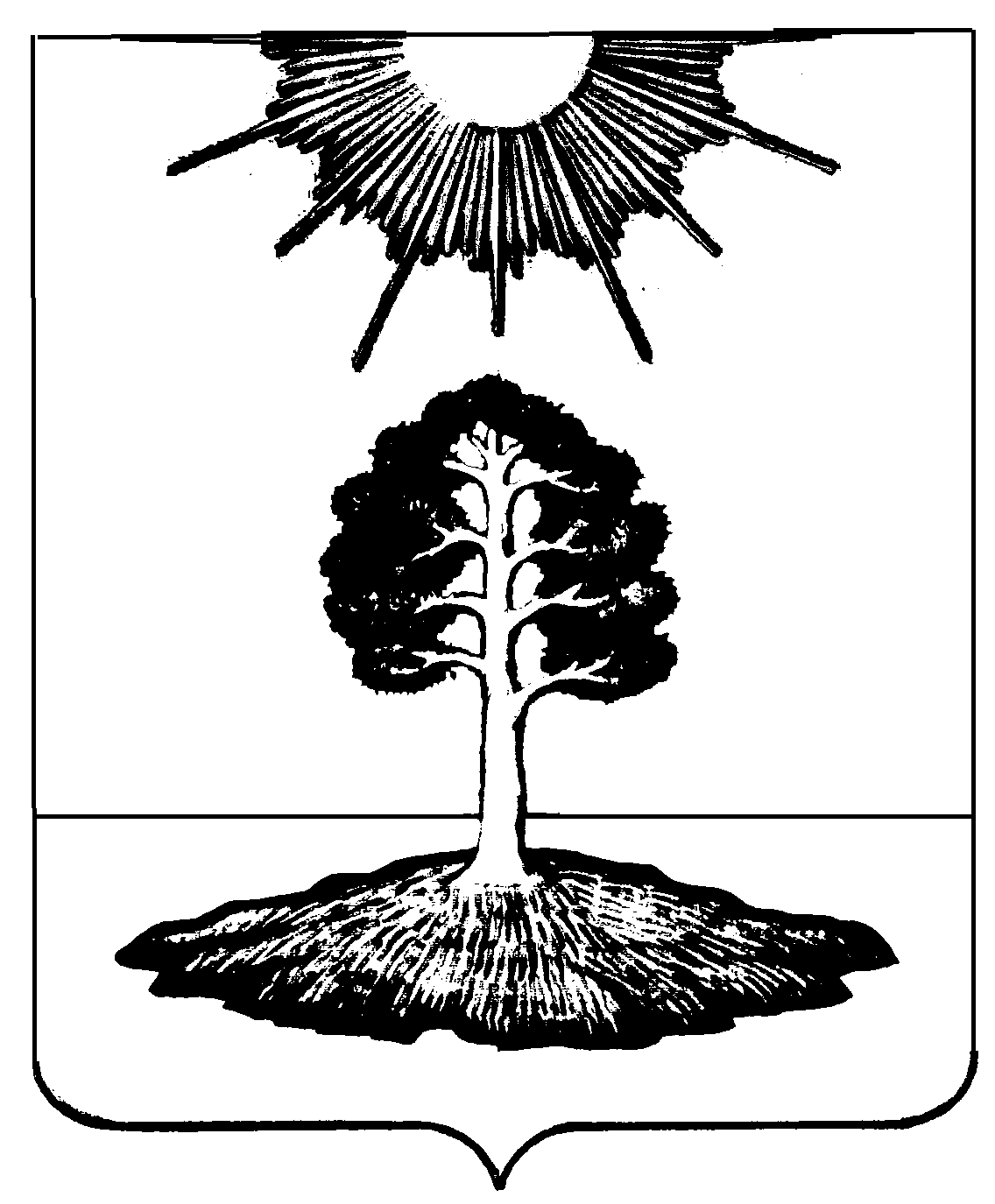 